FIVE SENSES GRAPHIC ORGANISER – INSECTS.LOOK LIKE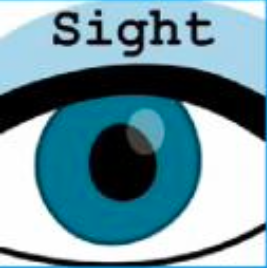 What did you see?SOUND LIKE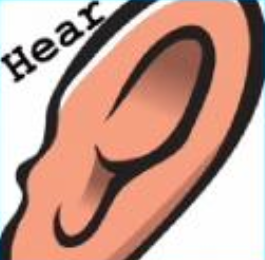 What did it sound like, what did you hear?FEEL LIKE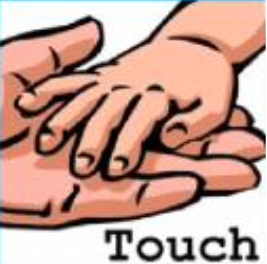 What did it feel like?  How did you feel?TASTE LIKE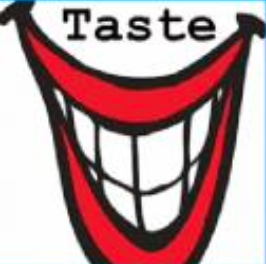 What did it taste like?  What do you think it might taste like?SMELL LIKE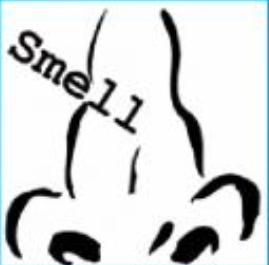 What did it smell like?  What do you think it might smell like?